                      AZIENDA SANITARIA PROVINCIALE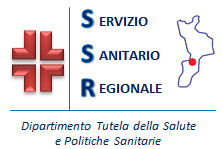 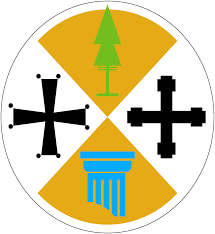              VIBO VALENTIA                                                                                                              REGIONE CALABRIARIAPERTURA TERMINIBANDO DI CONCORSO PUBBLICO, PER TITOLI ED ESAMI, PER   N. 1 POSTO  DI DIRIGENTE AMMINISTRATIVO PER ELEVAZIONE DEL NUMERO DEI POSTI A TRE (3).	In esecuzione della deliberazione n. 1262/DG del 24/10/2017, sono riaperti i termini di partecipazione al concorso pubblico, per titoli ed esami, per la copertura di n.1 posto di Dirigente Amministrativo, indetto con deliberazione n. 1316 del 28/10/2016, per elevazione del numero dei posti da uno a tre, operata con DCA n. 113 dell’11 agosto 2017. 	Il trattamento economico annuo lordo è quello previsto dal vigente contratto collettivo nazionale di lavoro per l’apposita area di contrattazione della dirigenza sanitaria, professionale, tecnica e amministrativa.==========================================================================Nell'ambito dei suddetti posti messi a concorso opera la riserva prevista in applicazione delle disposizioni di cui al combinato degli artt. 24 e 62 del Decreto Legislativo n° 150 del 27/10/2009, n. 1 posto (pari al 50% dei complessivi posti messi a concorso, arrotondato per difetto all'unità inferiore) è riservato ai candidati, risultati idonei al termine della procedura concorsuale, dipendenti dell'ASP di Vibo Valentia con rapporto di lavoro a tempo indeterminato, in possesso dei requisiti generali e specifici di ammissione sotto stabiliti.==========================================================================Ai sensi dell’art.18, comma 1, del decreto legislativo 30 dicembre 1992, n.502 e successive modificazioni e  integrazioni, possono partecipare al concorso coloro che possiedono i seguenti: 1) Requisiti generali di ammissione:a) cittadinanza italiana, salve le equiparazioni stabilite dalle leggi vigenti, o cittadinanza di uno dei Paesi dell’Unione europea. Possono, altresì, partecipare al presente concorso, ai sensi e per gli effetti dell’art. 38 del D.Lgs. n. 165/2001 e s.m.i., le seguenti categorie di cittadini stranieri:I familiari di cittadini dell’unione europea non aventi la cittadinanza di uno Stato membro che siano titolari del diritto di soggiorno permanente;I titolari del permesso di soggiorno CE per soggiornanti di lungo periodo;I titolari dello status di rifugiato ovvero dello status di protezione sussidiaria.b) incondizionata idoneità fisica all’impiego, l’accertamento  dell’idoneità fisica all’impiego è effettuato, a cura di questa ASL, prima dell’immissione in servizio;c) assenza di condanne penali;	Non possono accedere all’impiego coloro che siano stati esclusi dallo elettorato attivo nonché coloro che siano stati dispensati dall’impiego presso una pubblica amministrazione per avere conseguito l’impiego stesso mediante la produzione di documenti falsi o viziati da invalidità non sanabile2) Requisiti specifici di ammissione:Per partecipare al concorso pubblico è richiesto il possesso dei seguenti requisiti specifici: a) laurea magistrale (L. M.), laurea specialistica (L. S) o diploma di laurea conseguito secondo l’ordinamento pregresso al D.M. 03.11.1999 n. 509 in Giurisprudenza o in Scienze Politiche o in Economia e Commercio o altra laurea equipollente; b) cinque anni di servizio effettivo corrispondente alla medesima professionalità prestato in Enti del SSN nelle categorie D e Ds (ex posizione funzionale di livello settimo, ottavo e ottavo bis), ovvero in qualifiche funzionali di settimo, ottavo e nono livello di altre Pubbliche Amministrazioni. Non possono partecipare al concorso coloro che abbiano conseguito negli ultimi tre anni una sanzione disciplinare comportante la sospensione dal servizio o la riduzione (parziale) del trattamento economico per motivi disciplinari.La partecipazione alla procedura concorsuale non è soggetta a limiti di età ai sensi dell’art. 3, comma 6, della legge n. 127 del 15/05/1997, fatto salvo il limite di età previsto dal vigente ordinamento pensionistico.A norma dell’art. 7 del decreto legislativo n. 165/2001 e successive modificazioni, l’Azienda garantisce pari opportunità tra uomini e donne per l’accesso al lavoro.3) Domanda di ammissione al concorso:	La domanda di ammissione, redatta in carta semplice dovrà essere indirizzata al Sig. Direttore Generale dell’Azienda Sanitaria Provinciale di Vibo Valentia, ed inoltrata nei termini previsti dal successivo punto 4).Nella domanda gli aspiranti dovranno dichiarare sotto la propria personale responsabilità, consapevole delle sanzioni penali previste dall’art. 76 del DPR 445/2000. per l e ipotesi di falsità in atti e dichiarazioni mendaci, ai sensi degli artt. 46 e 47 del DPR 445/2000:a)	Cognome e nome, data e luogo di nascita, residenza;b)	il possesso della cittadinanza italiana o equivalente;c)	il  comune  nelle  cui  liste  elettorali  sono  iscritti  ovvero  i  motivi  della  non iscrizione o della cancellazione dalle liste medesime;d) 	le eventuali condanne penali riportate, ovvero di non aver riportato condanne penali, nonché gli              eventuali procedimenti penali pendenti;e)	i titoli  di  studio  posseduti  ed  i  requisiti specifici di ammissione richiesti dal bando di concorso;f)	la loro  posizione  nei  confronti degli obblighi militari. Per il servizio civile e di leva,  si  applicano i benefici - se formalmente  documentati - previsti  dall’articolo 6 comma 3, della legge 8/7/1998, n.230;	i servizi prestati presso pubbliche amministrazioni e le cause di cessazione di precedenti rapporti di pubblico impiego, ovvero di non aver mai prestato servizio presso pubbliche amministrazioni;l’anzianità di servizio effettivo di almeno cinque anni corrispondente alla medesima professionalità prestato in enti del S.S.N. nella categoria “D” o “D livello economico Super” ovvero qualifiche funzionali corrispondenti di altre pubbliche amministrazioni già di settimo, ottavo e nono livello;di non essere destinatari, negli ultimi tre anni, di una sanzione disciplinare comportante la sospensione dal servizio o la riduzione (parziale) del trattamento economico per motivi disciplinari;il possesso di eventuali titoli che conferiscono diritto di preferenza a parità di punteggio. I titoli di preferenza valutabili sono quelli di cui all’art.5 del DPR 487/1994 e ss.mm.;l’indicazione della lingua straniera che costituirà oggetto della prova d’esame da scegliere tra inglese e francese;l’autorizzazione al trattamento manuale/informatizzato dei dati personali ai sensi e per gli effetti del D.Lgs. 196/2003;il domicilio presso il quale deve essere fatta all’aspirante, ad ogni effetto, ogni necessaria comunicazione; Alla  domanda  di  partecipazione  al  concorso, i concorrenti, oltre alla  documentazione attestante il possesso dei requisiti specifici di ammissione, di cui al  precedente  punto 2), devono allegare tutte le certificazioni relative ai titoli che ritengano opportuno presentare agli effetti della valutazione di merito, compreso un curriculum formativo e professionale, datato e firmato.            I titoli devono essere prodotti in originale o in copia legale o autenticata ai sensi di legge, ovvero autocertificati in conformità al DPR 28 dicembre 2000, n.445.Le dichiarazioni sostitutive dovranno essere presentate unitamente a fotocopia di documento di riconoscimento in corso di validità. La mancanza del documento d’identità preclude la possibilità di procedere alla relativa valutazione;SEMPLICI DICHIARAZIONI NON SARANNO PRESE IN CONSIDERAZIONE	           Nelle autocertificazioni relative ai servizi deve essere attestato se ricorrano o meno le condizioni di cui all’ultimo comma dell’articolo 46 del decreto del Presidente della Repubblica 20 dicembre 1979, n.761, in presenza delle quali il punteggio di anzianità deve essere ridotto. In caso positivo, l’attestazione deve precisare la misura della riduzione del punteggio.	Le pubblicazioni devono essere edite a stampa.	Alla domanda deve essere unito, in triplice copia e in carta semplice, un elenco dei documenti e dei titoli presentati.I candidati che hanno già prodotto domanda di partecipazione al concorso pubblicato nella Gazzetta Ufficiale n. 97 del 09/12/2016 potranno aggiornare o integrare la documentazione ed i titoli già esibiti e ritenuti utili ai fini della valutazione di merito.              I beneficiari della legge n.104/92, debbono specificare nella domanda di ammissione, qualora lo ritengano indispensabile, l’ausilio eventualmente necessario per l’espletamento delle prove di esame, in relazione al proprio handicap, nonché l’eventuale necessità di tempi aggiuntivi.4)  Modalità e termini per la presentazione della domanda:	La domanda di partecipazione in carta semplice, e la documentazione ad essa allegata, deve essere indirizzata al Signor Direttore Generale dell’Azienda Sanitaria Provinciale di  Vibo Valentia (cap.89900) - Via Dante Alighieri, trasmessa:a mezzo raccomandata con avviso di ricevimento tramite servizio postale;tramite posta certificata (PEC) alla casella di posta elettronica certificata aspvibovalentia@pec.it(per le domande trasmesse mediante posta elettronica certificata (PEC) valgono le regole e le disposizioni di cui all’art. 2, comma 1, e art. 3, comma 2, del DPCM n. 38524 del 06/05/2009, art. 6 del DPR 11 febbraio 2005, n. 68, nonché della circolare n.12/2010 del Dipartimento della F.P.) 	Il termine per la presentazione della domanda di partecipazione al concorso scade il trentesimo giorno successivo a quello della data di pubblicazione del presente bando, per estratto, nella Gazzetta Ufficiale della Repubblica italiana.	Per le domande inoltrate a mezzo del servizio postale, la data di spedizione è comprovata dal timbro a data dell’ufficio postale accettante. Qualora detto termine cada in un giorno festivo, il termine medesimo è prorogato al primo giorno non festivo successivo.L’Azienda non assume responsabilità per la dispersione di comunicazioni, dipendente da inesatte indicazioni del recapito da parte dei concorrenti o tardiva comunicazione del cambiamento dell’indirizzo indicato nella domanda, né per eventuali disguidi postali o telegrafici o comunque imputabili a fatto di terzi, a caso fortuito a forza maggiore.	L’esclusione dal concorso è deliberata, con provvedimento motivato, dal Direttore Generale di questa Azienda e sarà notificato entro trenta giorni dalla esecutività della relativa decisione.5) Commissione esaminatrice:	La Commissione esaminatrice, sarà nominata in conformità all’articolo 71 del DPR 10 dicembre 1997, n.483. 6) Ai sensi del combinato disposto dell’art. 8 e 72 del DPR n.483/97, le prove di esame ed il punteggio sono i seguenti:prove d’esame saranno quelle previste dall’art. 72 del D.P.R. n.483/97: a) Prova scritta: su argomenti di diritto amministrativo o costituzionale o soluzione di una serie di quesiti a risposta sintetica nelle suddette materie; b) Prova pratica: predisposizione di atti o provvedimenti riguardanti l'attività del servizio; c) Prova orale: sulle materie oggetto della prova scritta nonché sulle seguenti materie: diritto civile, contabilità economico - patrimoniale, leggi e regolamenti concernenti il settore sanitario, elementi di diritto del lavoro e di legislazione sociale, elementi di economia politica e scienze delle finanze, elementi di diritto penale. La sede e la data delle prove d’esame saranno comunicate ai candidati ammessi al concorso almeno quindici giorni prima dell’espletamento esclusivamente tramite avviso sul sito web aziendale www.aspvv.it . – sezione avvisi e concorsi.Analogamente tutte le altre comunicazioni relative alla presente procedura concorsuale (ammissione, esclusione, esiti prove etc.) saranno notificate ai candidati tramite le medesime modalità. La mancata presentazione alle prove verrà considerata rinuncia al concorso. I concorrenti dovranno presentarsi agli esami muniti di idoneo documento di riconoscimento. La Commissione al termine delle prove formulerà la graduatoria di merito tenendo conto di quanto stabilito dalla Legge n. 191/98 circa i candidati con il medesimo punteggio finale.- nell’ambito della prova orale è altresì accertata, attraverso la lettura e la traduzione di testi, la conoscenza di una lingua straniera, a scelta del candidato, nonché la conoscenza dell’uso delle apparecchiature e delle applicazioni informatiche più diffuse (art. 37 D.Lgs. n. 165/01) Punteggio:- ai sensi dell’articolo 73 del  decreto del Presidente della Repubblica n.483/97, la commissione dispone,  complessivamente, di 100 punti, così ripartiti: a) 20 punti per i titoli; b) 80 punti per le prove di esame.- I punti per le prove di esame sono così ripartiti:  a) 30 punti per la prova scritta;  b) 30 punti per la prova pratica;  c) 20 punti per la prova orale.- Art.14 del DPR n. 483/97 – valutazione delle prove d’esame:- il superamento di ciascuna delle previste prove scritta e pratica, è subordinato al raggiungimento di una valutazione di sufficienza, espressa in termini numerici, di almeno 21/30.- Il superamento della prova orale è subordinato al raggiungimento di una valutazione di sufficienza, espressa in termini numerici, di almeno 14/20.- I punti per la valutazione dei titoli, sono così ripartiti: a) titoli di carriera: 10; b) titoli accademici e di studio: 3; c) pubblicazioni e titoli scientifici: 3; d) curriculum formativo e professionale: 4.  Per quanto attiene alla valutazione dei titoli si terrà conto dei criteri di valutazione fissati dall’art. 11 del DPR 483/1997.	7) Graduatoria: Al termine delle prove d’esame,  formulerà la graduatoria di merito dei candidati che sarà approvata con deliberazione del Direttore Generale e sarà immediatamente efficace, la stessa sarà pubblicata sul sito internet aziendale.      Ai sensi dell’art. 35, comma 5 ter del D.Lgs. 165/2001, la graduatoria rimarrà vigente per un periodo di tre anni dalla data di pubblicazione e potrà essere utilizzata nel rispetto delle priorità delle procedure di reclutamento previste dall’ordinamento per eventuali coperture di posti per i quali il concorso è stato bandito e che successivamente ed entro tale periodo dovessero rendersi disponibili.           La graduatoria entro il periodo di validità potrà essere utilizzata, altresì, per la copertura di posti a tempo determinato per sostituzione di personale titolare assente per le ipotesi di cui al DCA n. 2/2015;        E’ escluso dalla graduatoria il candidato che non abbia conseguito in ciascuna delle prove di esame, la prevista valutazione di sufficienza.8) Conferimento del posto:    Il conferimento del posto avrà luogo con le modalità di cui all’art.18 del DPR 10 dicembre 1997, n.483.  9) Adempimenti del vincitore: I vincitori del concorso, tenuto conto di quanto prescritto dal DPR n.445/2000, dovranno adempiere a tutto quanto previsto dall’art.19 del DPR 10 dicembre 1997, n.483. L’Azienda, verificata la sussistenza dei requisiti, procederà, in conformità all’art.13 del vigente CCNL e tenuto conto del  decreto legislativo n.229/99, alla stipula del contratto individuale a tempo indeterminato con rapporto di lavoro esclusivo.===============================================================================E’ fatta salva la percentuale dei posti da riservare ai militari delle tre forze armate congedati senza demerito di cui all’art. 18 del D.Lgs. 8/5/2001, n. 215 ed agli ufficiali in ferma biennale o prefissata di cui all’art. 11, comma 1 lettera c), del D.Lgs. 31/07/2003, n. 236.Per quanto non regolato dalle norme che precedono, si fa riferimento alle vigenti disposizioni di legge che disciplinano i concorsi e le assunzioni per il personale del Servizio Sanitario Nazionale, con particolare riferimento al D. Lgs. 502/92, al D.P.R. n. 483/97, al D.Lgs. n. 229/99, al D.Lgs. n. 165/2001 e ss.mm.ii., al D.P.R. n. 445/2000, nonché al CCNL Dirigenza S.P.T.A.	L’Azienda si riserva la facoltà di prorogare, sospendere, revocare, annullare o modificare il presente bando, qualora ne rilevasse la necessità o l’opportunità per ragioni di pubblico interesse o per mutamento della situazione di fatto. 	Per ulteriori informazioni, gli aspiranti potranno rivolgersi all’Unità Operativa Risorse Umane – Responsabile del Procedimento Dr. Davide Matalone tel. e Fax 0963/962629, dalle ore 11,00 alle ore 13,00 di tutti i giorni, escluso il sabato.Vibo Valentia lì 19 dicembre 2017.                                                                                                                         F.to                                                                                                                Il Direttore Generale                                                                                                                                                   D.ssa Angela CaligiuriIl presente avviso è stato pubblicato, per estratto, nella G.U.R.I. n. 96 del 19 dicembre 2017 – scade il 18 gennaio 2018.(Schema esemplificativo della domanda)SIG. DIRETTORE GENERALEAZIENDA SANITARIA PROVINCIALEDI VIBO VALENTIAVia Dante Alighieri, 6289900 – VIBO VALENTIAIl/la sottoscritto/a, _______________________, nato/a a ____________________ il_______________ e residente in _____________________________________________________alla Via ______________________________ n. _______,CHIEDEdi essere ammesso a partecipare alla riapertura dei termini del Concorso pubblico, per titoli ed esami, per la copertura di n. 1 posto di Dirigente Amministrativo per elevazione del numero dei posti a tre (3); pubblicato sulla Gazzetta Ufficiale della Repubblica Italiana – 4^ serie speciale concorsi ed esami, n. ____ del ___________.A tal fine, ai sensi dell’art. 46 del D.P.R. n. 445/00 e consapevole delle sanzioni penali previste dall’art. 76 del medesimo D.P.R., dichiara sotto la propria responsabilità quanto segue:Di essere nato a ________________ il _______________, C.F. __________________________;Di essere cittadino italiano o equivalente;Di godere dei diritti politici;Di essere iscritto nelle liste elettorali del Comune di ____________________;Di essere residente in _________________________ alla Via ___________________ n. ______;Di non aver riportato condanne penali né di aver procedimenti penali in corso;Di aver la seguente posizione nei riguardi del servizio militare:_________________________________________;Di essere in possesso dei requisiti generali e specifici di ammissione richiesti dal bando;Di essere in possesso del seguente titolo di studio ______________________________;Di aver prestato i seguenti servizi_____________________________________________________________________;Di essere/non essere stato destituito da precedenti impieghi;Di aver diritto a preferenza, in caso di parità di punteggio nella graduatoria, per i seguenti motivi:_____________________________________________________________________________;Di avere/non avere diritto all’ applicazione dell’art. 20 della legge 104/1992, specificando l’ausilio necessario, in relazione al proprio handicap, nonché l’eventuale necessità di tempi aggiuntivi per sostenere la prova d’esame ________________________;Di aver preso visione e conoscere le prescrizioni contenute nel bando di concorso;Che quanto dichiarato corrisponde a verità e di essere a conoscenza che per le ipotesi di falsità in atti e dichiarazioni mendaci si applicano le sanzioni penali previste dall’art. 76 D.P.R. n. 445/2000;Infine, accetta tutte le indicazioni contenute nel bando e dà espresso assenso al trattamento dei dati personali e sensibili ex D.Lgs. 196/2003, finalizzato alla gestione della procedura concorsuale e degli adempimenti conseguenti.Chiede che ogni comunicazione inerente il concorso gli venga fatta al seguente indirizzo: _________________________________Via_______________________________________________________________Tel. _____________________________/Mail: _________________________________________Alla domanda allega:- Titoli comprovanti il possesso dei requisiti specifici di ammissione:- Curriculum formativo e professionale, autocertificato ai sensi degli artt. 46 e 47 del D.P.R. n. 445/2000;- ____________________________________________________;- ____________________________________________________;- Elenco, in triplice copia dei documenti e dei titoli allegati.   Con osservanza.________________________ data__________________________Firma ________________________________Fac – simile di dichiarazione sostitutiva di certificazione (art. 47 D.P.R. n. 445/2000)Io sottoscritto/a __________________________, nato a ______________________________(provincia ______) il _______________, e residente in _______________________________________(provincia ________), Via/piazza ________________________ n. _______, consapevole delleresponsabilità penali in caso di dichiarazioni mendaci, ai sensi dell’art. 76 del D.P.R. n. 445/2000,dichiaro quanto segue:____________________________________________________________________________________________________________________________________________________________________________________________________________________________________________________________________________________________________________________________________________________________________________________________________________________________________________________________________________________________________________________________________________________________________________________________________________________________________________________________________________________________________________________________________________________________________________________________________________________________________________________________________________________________________________________________________________________________________________________________________________________________________Si allega fotocopia del documento d’identità.Data _____________________Firma ______________________________